12021 01CONCOURS D'ACCES
AUX INSTITUTS REGIONAUX
D'ADMINISTRATIONConcours externeSauf indications contraires, les renseignements demandés sont obligatoires.Avertissement :Sauf cas particuliers, la plupart des pièces justificatives ne vous seront demandées qu’après les épreuves du concours. S’il apparaît, au vu de ces pièces justificatives, que les renseignements que vous avez déclarés sont inexacts, vous serez automatiquement éliminé, même si vous avez entre-temps été déclaré admissible ou admis par le jury.	 de formation :	Centre d’épreuves écrites :___________________________ Quel est votre état civil ?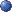  M.		 Mme	Votre nom de naissance :Votre nom d’usage :Votre prénom :Vos autres prénoms (séparés par une virgule) :Votre date de naissance    (JJ/MM/AAAA)Ville de naissance    N° département  Arrondissement (Paris, Lyon, Marseille) DOM-TOM ou pays étranger Nom du père	Prénom du père    Prénom et nom de naissance de la mère  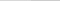  Quelle est votre nationalité ?Êtes-vous français(e) actuellement ?   oui	 nonSi non, précisez votre nationalité : Êtes-vous en instance d’acquisition de la nationalité française ?   oui	 non Quelles sont vos coordonnées personnelles ?Les courriers du service concours de l’ choisi (accusé de réception, convocation…) seront envoyés à cette adresseVotre adresse Code postal : Commune : Pays : Vous pouvez préciser :- vos coordonnées téléphoniquesDomicile : 	 Travail :  Portable : 	 - votre adresse électronique (personnelle) : Quelle est votre situation militaire ?Avez-vous accompli le service national ?- en tant qu’appelé	 oui	 non- en tant que volontaire 	 oui	 nonSi vous n’avez pas accompli de service national, précisez votre situation :Vous avez été dispensé, réformé, exempté ou ajourné? 	 oui	 nonAvez-vous accompli l’obligation de recensement ? 	 oui	 nonAvez-vous accompli la journée de défense et citoyenneté ?  	 oui	 non Quelle est votre situation personnelle ?Combien avez-vous de personnes à charge ? Êtes-vous sportif de haut niveau ?	 oui	 nonAvez-vous suivi le cycle préparatoire au 3e concours d'accès à l'école nationale d'administration ?	 oui	 nonSi oui, précisez la date de fin du cycle préparatoire   J/MM/AAAA)Êtes-vous en situation de handicap ?	 oui	 non Quels sont vos diplômes ?Quel est le diplôme le plus élevé dont vous êtes actuellement titulaire ? Précisez :- le titre du diplôme : - la date de délivrance :    (JJ/MM/AAAA)- l'Etat dans lequel ce diplôme a été délivré : Si vous préparez actuellement un diplôme, précisez :- le titre du diplôme : - la date prévue d'obtention :    (JJ/MM/AAAA)- l'Etat dans lequel ce diplôme doit être délivré :  Epreuve d'entretien avec le juryL’épreuve d’admission consiste en un entretien avec le jury visant à évaluer les aptitudes du candidat et sa motivation à exercer les fonctions auxquelles prépare la formation délivrée par les instituts régionaux d'administration et, le cas échéant, à reconnaître les acquis de son expérience professionnelle. Il vise également à apprécier les qualités d'expression orale du candidat ainsi que son comportement face à une situation professionnelle concrète et sa capacité à encadrer une équipe.L'entretien débute par une présentation par le candidat de son parcours et de sa motivation et se poursuit par un échange qui comprend notamment une ou plusieurs mises en situation professionnelle. Au cours de cet échange, le candidat peut également être interrogé sur les enjeux des politiques publiques relevant de l'Etat ainsi que sur l'environnement administratif dans lequel elles sont mises en œuvre.Pour cet entretien, qui débute par une présentation par le candidat de son parcours et de ses motivations, d’une durée de cinq minutes au plus, le jury disposera d’une fiche individuelle de renseignement qui n’est pas notée.La fiche individuelle de renseignement doit être complétée et transmise au service concours de l'IRA choisi par voie postale, en quatre exemplaires, accompagnée d’une photo d’identité récente annotée au verso de vos nom et prénom, au plus tard quinze jours à compter du lendemain de la publication des résultats d’admissibilité.A titre statistique, merci de répondre aux questions suivantes (Ces informations n’ont aucun caractère obligatoire)Quelle est la catégorie socioprofessionnelle de votre père ?  	de votre mère ?  Pour répondre à cette question, consultez la notice explicative (si retraité(s) celle durant leur activité)Quelle est votre situation actuelle ? Qualité : Pour répondre à cette question, consultez la notice explicative.Si vous avez suivi une préparation au concours, précisez dans quel organisme :Avez-vous des observations ?Vous pouvez utiliser cet espace si vous souhaitez attirer l’attention sur un problème particulier, pour poser une question relative à votre inscription, ou pour faire part de difficultés éventuellesACCUSE DE RECEPTION INSCRIPTION AU CONCOURS EXTERNED’ACCES AUX INSTITUTS REGIONAUX D'ADMINISTRATIONJoindre à votre demande d’inscription une enveloppe auto-adressée et affranchie au tarif en vigueur, pour le retour de cet accusé de réception.Madame, Monsieur,J'accuse réception de votre dossier d'inscription au concours externe d’accès à l'IRA de ……………..……………..Cet avis ne préjuge en rien de la suite qui sera réservée à votre demande d'inscription.Si vous êtes autorisé(e) à participer aux épreuves, une convocation vous sera adressée. Si cette convocation ne vous est pas parvenue au plus tard huit jours avant la date des épreuves écrites, je vous recommande vivement de contacter le service des concours de l'IRA.Je vous prie de croire à l'expression de ma considération la meilleure.A ……………..…………….., le ……………..……………..Pour le Directeur de l'IRA,